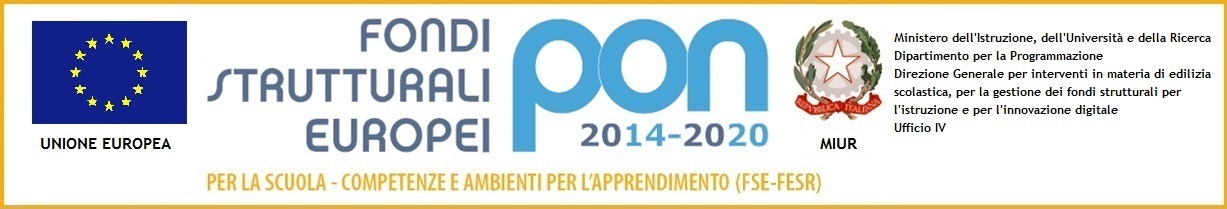 Al Dirigente Scolastico Del liceo “Robert Gasteiner”Via Roen 1239100 BOLZANOCandidatura ESPERTODomanda di partecipazione per la selezione di ESPERTO  Progetto nel Programma Operativo Nazionale (PON E POC) “Per la scuola, competenze e ambienti per l’apprendimento” 2014-2020, finanziato con FSE E FDR, azione 10.2.2A con l’avviso pubblico 9707 del 27 aprile 2021 - Codice progetto 10.2.2A-FSEPON-TR-2021-12 - CUP D53D21005400007Il docente__________________, nato il __.__.____ a _______________ (__), docente al Liceo socioeconomico e istituto tecnico per il turismo – Bolzano prende visione dell’avviso di selezione di personale interno per attività di esperto, emessa in data 01.10.2021,certifica di essere in possesso dei requisiti d’accesso richiesti;chiededi essere preso in considerazione come ESPERTO per il progetto 10.2.2A-FSEPON-TR-2021- CUP D53D21005400007Modulo " Sostegno pomeridiano dell'apprendimento e delle competenzescolastiche, trasversali e sociali – competenza multimediale"	In fedeBolzano, il ________________	firma __________________Il / La sottoscritto/a ________________________________________ nato/a ________________(__) il _____/____/______ compila, sotto la propria personale responsabilità, la seguente griglia divalutazione:Allegato: curriculum vitae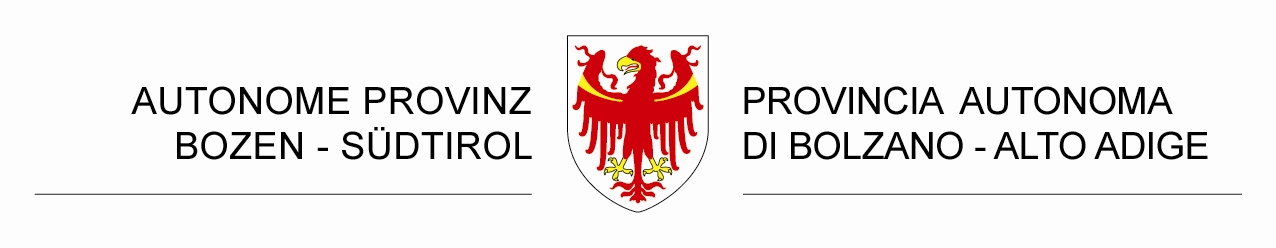 Sozialwissenschaftliches Gymnasium und Fachoberschule für TourismusSozialwissenschaftliches Gymnasium und Fachoberschule für TourismusLiceo delle scienze umane e istituto tecnico per il turismo„Robert Gasteiner”„Robert Gasteiner”„Robert Gasteiner”BOZENBOLZANOBOLZANOTitoloPunteggioDa compilare dal candidato (titoli/punteggio)Da compilare dall’ istituto scolasticoTitolo d’accesso alla classe di concorsoEsame di stato – maturità:fino a 80/100 – 8 puntifra 81/100 e 90/100 – 12 puntioltre 90/100 punti – 16 puntilode – 5 puntioppure:fino a 48/60 – 8 puntifra 49/60 e 54/60 – 12 puntioltre 54/60 punti – 16 puntiTitolo d’accesso alla classe di concorsoLaurea:fino a 88/110 – 8 puntida 89/110 a 99/110 – 12 puntioltre 99/110 – 16 puntilode – 5 puntiAltri diplomi, lauree, master, dottorati di ricerca3 punti per titolo (max 3 titoli riconosciuti, 9 punti)Abilitazione all’insegnamento nella classe di concorso corrispondente al modulo8 puntiAnni di insegnamento nella classe di concorso1 punto per anno (max 12)Certificazione linguistica L2/L3 – min. B2 o corrispondente3 punti per lingua certificataFormazione CLIL3 puntiCertificazione informatica1 puntoEsperienza nell’ambito PON, FSE o FESR5 punti